Εορταστικές εκδηλώσεις για την 72η επέτειο απελευθέρωσης της Λαμίας και εορτασμού του Πολιούχου της πόλης Αγίου ΛουκάΜήνυμα του Δημάρχου Λαμιέων Νικόλαου Σταυρογιάννη Αγαπητοί συμπολίτες,Εβδομήντα δύο χρόνια από την ημέρα που απελευθερώθηκε η πόλη μας από τα γερμανικά στρατεύματα κατοχής, ο Δήμος Λαμιέων, ανήμερα της εορτής του πολιούχου μας Αγίου Λουκά, γιορτάζει και τιμά όλους όσους έδωσαν το αίμα τους για να απελευθερώσουν την πόλη μας και την πατρίδα.Στο επίκεντρο του φετινού εορτασμού για την απελευθέρωση της πόλης, θέτουμε τη διεκδίκηση των γερμανικών οφειλών και αποζημιώσεων που θα συζητηθεί στη συνεδρίαση του Διοικητικού Συμβουλίου του Δικτύου Μαρτυρικών πόλεων και χωριών 1940-1945 και στην εκδήλωση που συνδιοργανώνει ο Δήμος με το Εθνικό Συμβούλιο Διεκδίκησης των Γερμανικών Οφειλών που θα διεξαχθούν στη Λαμία.Ο Δήμαρχος ΛαμιέωνΝικόλαος ΣταυρογιάννηςΠΡΟΣΚΛΗΣΗ ΕΟΡΤΑΣΤΙΚΩΝ ΕΚΔΗΛΩΣΕΩΝΟ Δήμος Λαμιέων σε συνεργασία με την Ιερά Μητρόπολη Φθιώτιδος σας προσκαλούν να τιμήσετε με την παρουσία σας τις εκδηλώσεις εορτασμού και μνήμης προς τιμή του πολιούχου Ευαγγελιστή Λουκά και της 72ης Επετείου Απελευθέρωσης της Λαμίας από τα γερμανικά στρατεύματα κατοχής, στις 18 Οκτωβρίου 1944. Οι εκδηλώσεις θα πραγματοποιηθούν στις 16, 17 και 18 Οκτωβρίου 2016. Π Ρ Ο Γ Ρ Α Μ Μ Α  Ε Ο Ρ Τ Α Σ Μ Ο ΥΚΥΡΙΑΚΗ 16 ΟΚΤΩΒΡΙΟΥ 201618.00: Συνεδρίαση του Δ.Σ. του Δικτύου Μαρτυρικών Πόλεων και Χωριών Περιόδου 1941-1944 στην αίθουσα Δημοτικού Συμβουλίου Λαμιέων19.30: «Μετά την Απελευθέρωση: Νομικές και Ιστορικές διαστάσεις», ανοιχτή συζήτηση στην Αίθουσα Αρχαίας Αγοράς της Δημοτικής Πινακοθήκης «Αλέκος Κοντόπουλος» - Συνδιοργάνωση με το Εθνικό Συμβούλιο Διεκδίκησης των Γερμανικών Οφειλών.ΔΕΥΤΕΡΑ 17 ΟΚΤΩΒΡΙΟΥ 2016Γενικός Σημαιοστολισμός των Δημοσίων Καταστημάτων, Ν.Π.Δ. και Ιδιωτικού Δικαίου, του Δημοτικού καταστήματος των οικιών και των ιδιωτικών καταστημάτων από το μεσημέρι της 17ης Οκτωβρίου μέχρι της  19ης Οκτωβρίου 2016Φωταγώγηση όλων των Δημοσίων, Δημοτικών καταστημάτων, καθώς και των καταστημάτων των Ν.Π.Δ.Δ. και Τραπεζών κατά τις βραδινές ώρες της 17ης και 18ης Οκτωβρίου 201609.00: Ξενάγηση μαθητών στο Μουσείο Εθνικής Αντίστασης 1940-‘4418.00: Μέγας Εσπερινός στο νέο Ιερό Ναό του Αγίου Αποστόλου & Ευαγγελιστού Λουκά Χοροστατούντος του Σεβασμιωτάτου Μητροπολίτου Ελευθερουπόλεως κ.κ. Χρυσοστόμου με τη συμμετοχή των Σεβασμιωτάτων Μητροπολιτών Καστορίας κ.κ. Σεραφείμ και Φθιώτιδος, κ.κ. Νικολάου19.00: Προβολή ταινιών στο Δημοτικό Θέατρο Λαμίας (είσοδος ελεύθερη): «Το παιδί πίσω από το συρματόπλεγμα» του Mark Herman«Μαύρη λίστα» του Paul VerhoevenΤΡΙΤΗ 18 ΟΚΤΩΒΡΙΟΥ 201607.00: Όρθρος και Πολυαρχιερατική Θεία Λειτουργία στο νέο Ιερό Ναό του Αγίου Αποστόλου & Ευαγγελιστού Λουκά Προεξάρχοντος του Σεβασμιωτάτου Μητροπολίτου Καστορίας κ.κ. Σεραφείμ με τη συμμετοχή των Σεβασμιωτάτων Μητροπολιτών Ελευθερουπόλεως, κ.κ. Χρυσοστόμου και Φθιώτιδος κ.κ. Νικολάου08.00:  Έπαρση  σημαίαςΗ Φιλαρμονική θα σημάνει τον Εωθινό, ενώ ταυτόχρονα οι καμπάνες των Ιερών Ναών της πόλης θα σημάνουν χαρμόσυνα10.30-10.55: Προσέλευση επισήμων – Απόδοση Τιμών11.00: Επίσημη Δοξολογία στον Ιερό Ναό του Αγίου Αποστόλου & Ευαγγελιστού Λουκά Χοροστατούντος του Σεβασμιωτάτου Μητροπολίτου Φθ/δος κ.κ. Νικολάου με την παρουσία των Σεβασμιωτάτων Μητροπολιτών Ελευθερουπόλεως κ.κ. Χρυσοστόμου και Καστορίας κ.κ. Σεραφείμ 11.30: Λιτάνευση Εικόνας του Ευαγγελιστού ΛουκάΚατά την οικεία τάξη, όλος ο Ιερός Κλήρος, οι Αρχές και το Εκκλησίασμα θα μεταβούν με επίσημη πομπή δια των οδών Κοραή και Σκληβανιώτη στον Μητροπολιτικό Ναό12.30: Επιμνημόσυνη Δέηση στο Μνημείο Εθνικής Αντίστασης (Έναντι ΚΕΥΠ)12.40: Κατάθεση Στεφάνων στο Μνημείο Εθνικής Αντίστασης (Έναντι ΚΕΥΠ)17.00  Υποστολή σημαίας.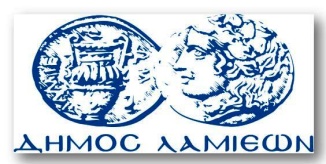         ΠΡΟΣ: ΜΜΕ                                                            ΔΗΜΟΣ ΛΑΜΙΕΩΝ                                                                     Γραφείου Τύπου                                                               & Επικοινωνίας                                                       Λαμία, 12/10/2016